Группа: 1 младшаяВоспитатель: Сафонова Н.В.ДИСТАНЦИОННОЕ ОБУЧЕНИЕ ДЛЯ ДЕТЕЙ  1 МЛАДШЕЙ ГРУППЫУважаемые родители!Приглашаем Вас к сотрудничеству: как дома интересно и с пользой провести время с ребёнком. А также, предлагаем дидактический материал, некоторые рекомендации для развития Вашего ребенка. 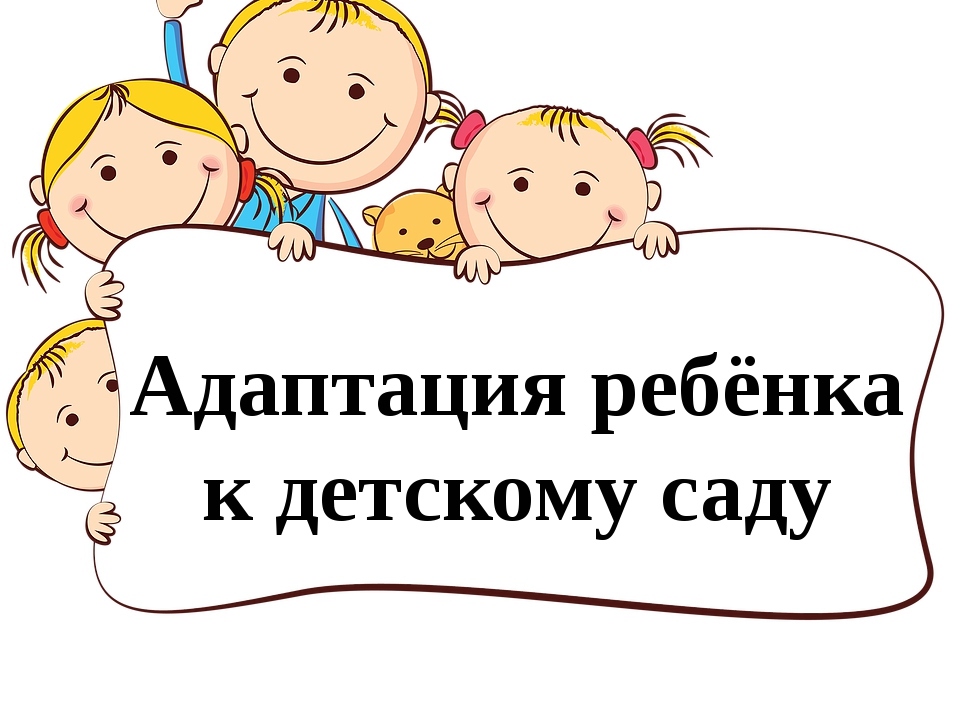  Поступление ребёнка в детский сад сложный период в его жизни. В условиях семьи ребёнок привык к установленному распорядку дня. У него сложились привычки, выработался свой стиль поведения отношений с членами семьи.  Ребёнок тяжело переносит даже временную разлуку с родителями, домом и привычным для него укладом жизни. Он часто отказывается от общения с незнакомыми людьми.    Поначалу в яслях ребёнку покажется всё непривычным. Его волнует, а иногда и пугает новая обстановка: большая комната, незнакомые дети, вокруг чужие взрослые-воспитатели, няни. В первое время для него непривычен и уклад жизни в детском саду: другой режим дня, еда , отличающаяся от домашней, необходимость соблюдения правил поведения, установленных в группе.  В это время дети становятся робкими, замкнутыми, вялыми, плаксивыми, капризными, упрямыми, беспокойными.    Часто они упорно не хотят покидать дом, а у дверей детского сада в страхе прижимаются к родителям.     В поведении вновь принятых детей можно наблюдать черты свойственные детям раннего возраста. Возможно временное нарушение некоторых навыков. У детей может появиться недержание мочи и кала. Случается и неврогенные нарушения: срыгивание, рвота, повышение температуры, появление сыпи и т.п. Нарушается сон у одних детей, у других отсутствие аппетита.     Период адаптации – тяжёлое время для ребёнка, его родителей и персонала группы.    В среднем адаптация у детей раннего возраста длиться 2-3 недели. В детском саду дети болеют чаще, чем дома. Это и понятно т.к. в группе может быть заболевший ребёнок, который становиться источником инфекций для других детей. В период адаптации возможность заболевания ребёнка особенно трудно привыкающего к новым условиям, возрастает, поскольку под влиянием эмоционального напряжения снижаются защитные силы организма.       Большие трудности в этот период испытывают дети, привыкшие к общению только с родителями. Замкнутый образ жизни семьи, причины , тормозящие образованию у малыша умений контактировать с незнакомыми взрослыми. А это значит, что в первые, дни он будет негативно относиться к воспитателям и няне.      Плохо приспосабливаются дети к коллективной жизни, которых чрезмерно опекают в семье, которые не знают родительского «нельзя».       Общая задача воспитателей и родителей – помочь ребёнку по возможности безболезненно войти в жизнь детского сада. Для этого нужна подготовительная работа в семье. Прежде всего, необходимо максимально приблизить домашний режим к распорядку дня в детском саду.      Группа комплектуется постепенно, поэтому персоналу легче уделять больше внимания новичку. Но первые дни лучше оставлять ребёнка на 1-2 часа увеличивая постепенно время пребывания до обеда,  до полдника, а затем и до вечера. Чем быстрее ребёнок почувствует доверие к воспитателям, няне, установит контакт с ними, тем спокойнее он перенесёт перемены в своей жизни разлуку с вами.    Ваше вежливое и приветливое отношение к воспитателям расположит ребёнка к общению с ними.    Выработка единых требований к поведению ребёнка, в детском саду и дома важнейшее условие, облегчающее ему адаптацию к перемене в образе жизни.Консультация для родителей«Первый в жизни коллектив»Правила адаптации         Период привыкания к детскому саду – не самый легкий в жизни малыша и его мамы. Вы наверняка будете волноваться о том, как там ваш ребенок, а он первое время будет сильно скучать по маме. Не волнуйтесь – со временем все наладится.               Итак, вы решили отдать ребенка в детский сад. Ваша семья находится теперь на пороге другой жизни. Будем считать, что вы уже нашли подходящий детский сад и договорились о приеме малыша. Теперь на очереди следующий важный этап - адаптация вашего малыша. Для того, чтобы адаптация ребенка к прошла менее болезненно, очень важно заранее - месяца за 3--4 - заняться самостоятельной подготовкой ребенка к детскому саду.  1. Расскажите ребенку, что такое детский сад, зачем туда ходят дети, почему вы хотите, чтобы малыш пошел в детский сад. Например: "Детский сад - это такой большой дом с красивым садиком, куда мамы и папы приводят своих детей. Тебе там очень понравится: там много других детишек, которые все делают вместе - кушают, играют, гуляют. Вместо меня там будет с тобой тетя-воспитательница, которая станет заботиться о тебе, как и о других малышах. В детском саду очень много игрушек, там замечательная детская площадка, можно играть с другими детьми в разные игры и т.д.". Другой вариант: "В детском саду дети играют друг с другом и вместе кушают. Я очень хочу пойти на работу, потому что мне это интересно. И я очень хочу, чтобы ты пошел в детский садик - потому что тебе там понравится. Утром я отведу тебя в садик, а вечером заберу. Ты мне расскажешь, что у тебя было интересного в детском саду, а я расскажу тебе, что у меня произошло за день на работе. Многие родители хотели бы отправить в этот детский сад своих детей, но берут туда не всех. Тебе повезло - осенью я начну тебя туда водить".2. Когда вы идете мимо детского сада, с радостью напоминайте ребенку о том, как ему повезло - осенью он сможет сюда ходить. Рассказывайте родным и знакомым в присутствии малыша о своей удаче, говорите, что гордитесь своим ребенком, - ведь его приняли в детский сад. И через некоторое время ваш ребенок будет сам с гордостью говорить окружающим о том, что скоро он пойдет в детский сад.   3. Подробно расскажите ребенку о режиме детского сада: что, как и в какой последовательности, он будет там делать. Чем подробнее будет ваш рассказ - тем спокойнее и увереннее будет чувствовать себя ваш малыш, когда пойдет в детский сад. Спрашивайте у малыша, запомнил ли он, что он будет делать в саду после прогулки, куда он будет складывать свои вещи, кто ему будет помогать раздеваться, и что он будет делать после обеда. Задавая эти вопросы, вы сможете проконтролировать, хорошо ли ребенок запомнил последовательность действий. В детском саду малышей обычно пугает неизвестность. Когда ребенок видит, что ожидаемое событие происходит так, как было ему заранее "обещано", - он чувствует себя увереннее.4. Поговорите с ребенком о трудностях, которые могут возникнуть у него в детском саду. Обговорите, к кому в этом случае он сможет обратиться за помощью, и как он это сделает. Например: "Если ты захочешь пить, подойди к воспитателю и скажи: "Я хочу пить", и воспитатель нальет тебе воды. Если захочешь в туалет, скажи об этом воспитателю". Не создавайте у ребенка иллюзий, что все будет исполнено по его первому требованию и так, как он хочет. Объясните, что в группе будет много детей и иногда ему придется подождать своей очереди. Вы можете сказать малышу: "Воспитатель не сможет помочь одеться сразу всем детям, поэтому тебе придется немного подождать".5. Научите ребенка знакомиться с другими детьми, обращаться к ним по имени, просить, а не отнимать игрушки, в свою очередь, предлагать игрушки другим детям.6. Пусть малыш сам выберет себе в компаньоны любимую игрушку, с которой он сможет ходить в детский сад - ведь вместе намного веселее!7. Существуют разные мнения о том, стоит ли находиться маме рядом с малышом в начальный период адаптации к детскому саду. Казалось бы, что тут плохого, если мама посещает садик вместе с ребенком? Все довольны, малыш не плачет, мама спокойна. Но тем самым неизбежное расставание только затягивается. Да и другие дети, глядя на чужую маму, не могут понять - а где же в таком случае моя? Поэтому будет лучше для всех, если с первого же дня ребенок попытается остаться в группе один, без опеки мамы. А опытные воспитатели возьмут заботу о малыше в свои руки.8. Разработайте вместе с ребенком несложную систему прощальных знаков внимания - так ему будет проще отпустить вас. Например, поцелуйте его в одну щечку, в другую, помашите ручкой, после чего он спокойно идет в садик.9. Помните, что на привыкание малыша к детскому саду может потребоваться до полугода времени, поэтому тщательно рассчитывайте свои силы, возможности и планы. Лучше, если на этот период у семьи будет возможность "подстроиться" под особенности адаптации малыша.10. Ребенок отлично чувствует, когда родители сомневаются в целесообразности детсадовского воспитания. Любые ваши колебания хитрый малыш сумеет использовать для того, чтобы остаться дома и помешать расставанию с родителями. Легче и быстрее привыкают дети, для родителей которых детский сад является единственной альтернативой.11. Ребенок привыкнет к детскому саду тем быстрее, чем с большим количеством детей и взрослых он сможет построить отношения. Помогите ему в этом. Познакомьтесь с другими родителями и их детьми. Называйте других детей в присутствии вашего малыша по именам. Спрашивайте его дома о новых друзьях. Поощряйте обращения вашего ребенка за помощью и поддержкой к другим людям. Чем лучше будут ваши отношения с воспитателями, с другими родителями и их детьми, тем легче будет вашему ребенку.12. Совершенных людей нет. Будьте снисходительны и терпимы к другим. Тем не менее, прояснять ситуацию, тревожащую вас, необходимо. Делайте это в мягкой форме или через специалистов.13. В присутствии ребенка избегайте критических замечаний в адрес детского сада и его сотрудников. Внимание - никогда не пугайте ребенка детским садом!14. В период адаптации эмоционально поддерживайте малыша. Чаще обнимайте его, целуйте.2. Ох уж этот режим!    Ребенка необходимо готовить к детскому саду заранее. Изменить ему режим, примерно за месяц, потихонечку, «не ломая» ребенка» и свою жизнь», постепенно, по 15-20 минут подводить к режиму детского сада. Надо заранее планировать, когда по времени будете приходить в детский сад, заранее приноровиться к тихому часу, спросить у воспитателей - какой режим в детском саду, какие особенности, и стараться уже дома выполнять все правила детского сада.     Отдельное внимание уделите укладыванию спать. Не укладывайте ребенка спать с мамой, маме можно почитать сказку ребенку, побыть рядом, но стараться не гладить его, не трогать, что бы ребенок засыпал самостоятельно. Возможно, будет лучше укладывать ребенка спать с мягкой игрушкой, которую в будущем, если ребенок плохо засыпает, можно будет взять с собой в детский сад, и попросить воспитателя, чтобы эта игрушка «сопровождала» ребенка в кроватке. В обстановке детского сада, когда ребенок ложиться спать и видит высокий потолок и большие люстры все, это может вызывать у ребенка страх, а игрушка, которую вы принесете заранее из дома, «заменит» ему маму. Это очень хороший прием привыкания.    Также важно перед тем, как идти в детский сад, отучить ребенка от подгузников, сосок, кормления грудью и, по возможности, научить ребенка пользоваться ложкой и кружкой.    От подгузников лучше отучить ребенка до детского сада. Однако, если это еще не произошло, то можно (на усмотрение педагога, в каждом детском саду свои правила) предложить воспитателям, чтобы ребенку надевали подгузник на прогулку. Учитывая, что прогулки, как правила, 2,5 - 3 часа, а ребенок не в состоянии иногда выдержать это время, что - бы не ходить в туалет, то часто воспитатели соглашаются, чтобы на прогулку на ребенка надевался подгузник. Главное, чтоб использование подгузника - была временная мера предосторожности.     Детей постарше, приучая к садику, лучше приводить на прогулку, после завтрака, когда в группе прошли все занятия. Первое время ребенок ходит на прогулку и заходит в раздевалку не с утра с большим количеством взрослых людей, а с теми детьми, с которыми он будет дальше находиться в группе.     На прогулке ребенка легче отвлечь и привлечь к какому-то виду деятельности. Мамочка в это время уходит, предварительно с утра предупредив ребенка, что он останется один. Ребеночек спокойно заходит в группу, садится, раздевается, кушает и потом, к назначенному времени приходит мама.     На первый день обычно ребенку хватает самой прогулки, на второй день, если ребенок захотел пойти в группу он идет, затем - кушать. Если же ребенок не захотел кушать, не надо его обременять. И так дальше, время препровождения в садике удлиняется.      Как только педагог видит, что этот режимный момент ребенок прошел, следуем дальше. После обеда переодеваемся в пижаму, ложимся спать. Если в этот день ребенок лег в кровать и закапризничал, заплакал, педагог звонит маме. Вы идете домой, и там ложитесь спать. Все происходит поэтапно, не раня психику ребенка.     За ребенком родителям лучше приходить в разное время, что бы ребенок не привык, и не сидел и не ждал, что вот-вот должна придти мама. Хотя бы первое время, пока ребенок не привыкнет, приходите в разное время.    Привычки у детей уходят сами по себе - рано или поздно, дети замещают прежние привычки интересным и ярким, что есть в детском саду.РЕКОМЕНДАЦИИ  РОДИТЕЛЯМ      Адаптация к детскому центру — тяжелое время для каждого ребенка. Это не только процесс привыкания к новой обстановке, к новому режиму дня, к новым отношениям, но и выработка новых умений и навыков. Ведут себя дети в этот период по-разному: одни безутешно плачут, другие отказываются общаться с детьми и воспитателем, третьи реагируют достаточно спокойно.        Готовьте ребенка к общению с другими детьми и взрослыми. Посещайте с ним детские площадки, праздники, дни рождения, приучайте к играм со сверстниками.    Желательно обучить ребенка до начала посещения детского центра элементарным навыкам самообслуживания: пользоваться горшком, самостоятельно есть и т.п.     Приучайте ребенка к детскому саду постепенно. Заранее приведите его в группу, чтобы он познакомился с воспитателями, погулял вместе с детьми. В первое время оставляйте ребенка в детском саду лишь на несколько часов, забирайте во время прогулки, до обеда. Постепенно увеличивайте этот интервал, приходя за ним после обеда, тихого часа, полдника. Если не возникает осложнений, через 1-2 недели можно перейти на обычный режим. Однако не затягивайте процесс адаптации, иначе ребенок привыкнет к своему особому положению.   Никогда не пугайте ребенка детским садом или воспитательницей. Важно создавать положительный образ детского сада.       Позаботьтесь о том, чтобы собрать ребенку все, что ему может понадобиться в группе (запасную одежду, сменную обувь, спортивную форму и т.п.).   Общайтесь с воспитателями, спрашивайте о состоянии и самочувствии своего ребенка, о том, как он ведет себя среди сверстников. Не забудьте предупредить, если у него есть какие-то привычки или непереносимость отдельных продуктов, аллергия. Проявляйте доброжелательный интерес к его учебным занятиям и успехам.     Одна из самых распространенных проблем — утренний плач ребенка при расставании с родителями. Важно не поддаваться на провокации со стороны малыша и дать ему понять, что как бы там ни было, а ходить в детский сад ему придется. Будьте последовательными и уверенными в том, что делаете. Твердо скажите малышу, что вы его оставляете только на несколько часов, что так надо, что вы его любите и обязательно придете за ним в определенный час. Сократите «сцену прощания». Как правило, уже через несколько минут после исчезновения родителя ребенок успокаивается. И конечно, не забудьте похвалить его в те дни, когда ваше расставание будет проходить спокойно.    Период адаптации к детскому саду проходят не только дети, но и родители.  Необходимое условие успешного протекания этого периода — отказ от чувства вины. Если у вас есть хоть малейшие колебания, ребенок их «уловит», и ему будет еще труднее расставаться с вами. Когда вы уходите из детского центра под вопли ребенка, не считайте себя чудовищем.       По дороге домой старайтесь поговорить с ребенком, узнайте, что было за день хорошего, а что не очень удалось, чем дети занимались, с кем ребенок играл, что узнал нового. Отдав ребенка в детский сад, вы стали меньше времени проводить вместе с ним, но дело не в количестве часов, а в качестве ваших взаимоотношений.ИГРЫ, НАПРАВЛЕННЫЕ НА  СОЗДАНИЕ ЭМОЦИОНАЛЬНО БЛАГОПРИЯТНОЙ АТМОСФЕРЫ В ГРУППЕ, СБЛИЖЕНИЕ ДЕТЕЙ ДРУГ С ДРУГОМ И С ВОСПИТАТЕЛЕМ, ФОРМИРОВАНИЕ ДОВЕРИТЕЛЬНЫХ ОТНОШЕНИЙ.ИДИ КО МНЕ.  Взрослый отходит от ребенка на несколько шагов и манит его к себе, ласково приговаривая: «Иди ко мне, мой хороший!». Когда ребенок подходит, воспитатель его обнимает: «Ах, какой ко мне хороший Коля пришел!» Игра повторяется.ПРИШЕЛ ПЕТРУШКА  Воспитатель приносит Петрушку, рассматривает его с детьми. Петрушка гремит погремушкой, потом раздает погремушки детям. Они вместе с Петрушкой встряхивают погремушки и прячут их за спиной.ХОРОВОД  Воспитатель держит ребенка за руки и ходит по кругу, приговаривая:                                              Вокруг розовых кустов,                                             Среди травок и цветов                                             Кружи, кружим хоровод.                                             До того мы закружились,                                            Что на землю повалились.                                                      БУХ!При произнесении последней фразы оба «падают» на землю.Вариант игры:                                             Вокруг розовых кустов,                                             Среди травок и цветов,                                             Водим, водим хоровод.                                             Как заканчиваем круг,  Дружно прыгаем мы вдруг                                             Гей!Взрослый и ребенок вместе подпрыгивают.ПОКРУЖИМСЯ.Воспитатель берет мишку, крепко прижимает его к себе и кружится с ним. Дает другого мишку малышу и просит так же покружиться, прижимая к себе мишку.Затем взрослый читает стишок и действует в соответствии с его содержанием. Дети вслед за ним выполняют движения.Я кружусь, кружусь, кружусь,                                        А потом остановлюсь.                                        Быстро-быстро покружусь,                                        Тихо-тихо покружусь,                                        Я кружусь, кружусь, кружусь                                        И на землю повалюсь!СОЛНЫШКО И ДОЖДИК  Дети присаживаются на корточки позади стульев, расположенных на некотором расстоянии от края площадки или стены комнаты, и смотрят в «окошко» (в отверстие спинки стула). Воспитатель говорит: «На небе солнышко! Можно идти гулять». Дети бегают по всей площадке. По сигналу: «Дождик! Скорей домой!» - бегут  к стульчикам и присаживаются за ними. Игра повторяется. Вместо стульев можно использовать зонтик: когда «идет дождик» - дети прячутся под раскрытый зонтик, когда «светит солнышко» - педагог закрывает зонтик, а дети бегают по всей площадке.МЯЧИК.  Дети рассаживаются полукругом на коврике, воспитатель располагается напротив детей. Ведущий держит мяч, называет свое имя и имя того, кому катит мяч. Таким образом, дети быстрее запоминают имя воспитателя и имена своих сверстников. В дальнейшем игру  можно разнообразить, например:  рассадить детей кружочком, чтобы они  могли катать мяч друг другу.ИГРА С  СОБАЧКОЙ.  Воспитатель держит в руках собачку и говорит:Гав-гав! Кто там?          Это песик в гости к нам.           Я собачку ставлю на пол.        Дай собачка Пете лапу!Затем подходит с собачкой к ребенку, имя которого названо, предлагает взять ее за лапу и поздороваться. При повторении игры воспитатель называет имя другого ребенка. КЛУБОЧЕК.Вариант 1:  Дети садятся в круг (можно с родителями, или предложить родителям роль ведущего). Ведущий держа в руках клубочек, обматывает нитку вокруг пальца  и передает клубочек другому участнику, задавая вопрос (например: Как тебя зовут? Хочешь ли ты со мной дружить? Что ты любишь? Чего ты боишься? и т.д.). Воспитатель помогает взять клубочек ребенку, обмотать вокруг пальчика, ответить на вопрос и передать другому.  Таким образом, определяется,  у кого из участников  возникло затруднение в общение.Вариант 2: Ведущий  сидит в центре круга и катает клубочек каждому участнику, проговаривая при этом, следующее, например: «Сейчас клубочек покатится к мальчику с голубыми глазками, или к девочке с красивым бантиком и т.д. Предлагает участникам вернуть клубочек ведущему.   СЕКРЕТ   Всем участникам ведущий раздает по «секрету» из красивого сундучка или шкатулки  различный, привлекательный бросовый материал (фантики, крупные пуговицы, старые часы и т.д.). Кладет в ладошку и зажимает в кулачок. Участники ходят по помещению.  Воспитатель помогает любопытным  детям  совершить обмен, следит за обменом, помогает более робким найти общий язык с каждым участником.  По окончании игры маленькие «секретики»  остаются в подарок детям.ПАРОЧКИ   Для игры необходимы вырезанные из  бумаги, картона  любые пары силуэтных предметов (можно «оригами»), количество пар, равно количеству пар участников игры. Ведущий раскидывает  предметы, дети расходятся по группе, выбирая наиболее понравившийся предмет. Воспитатель помогает отыскать такой же предмет у другого участника игры. По окончании, детям предлагается раскрасить свои предметы. Ведущий наблюдает за тем, как дети рисуют, делят карандаши.  ДОБРОЕ ЖИВОТНОЕ  Участники садятся в круг, ведущий передает по кругу любой игровой персонаж (кошечка, собачка и т.д.), предлагая следующие действия. Сейчас кошечка мягкая, пушистая, добрая будет слушать, как мы дышим, прикладывая кошечку к грудке, ласкать, прикладывая к ручкам,  ножкам   Обращение к детям по имени, в ласковой форме. РАЗДУВАЙСЯ ПУЗЫРЬ!Дети с воспитателем делают тесный кружок – это «сдутый» пузырь. Все начинают его «надувать»: наклонив головы вниз, дуют в кулачки, составленные один под другим, как в дудочку. При каждом «вдувании» делают шаг назад, будто пузырь немного увеличился. Затем все берутся за руки, идут по кругу со словами:Раздувайся пузырь, раздувайся большой,                               Оставайся такой, да не лопайся!Получается большой, растянутый круг. Затем ведущий говорит: «Хлоп!» - пузырь лопнул. Все сбегаются к центру круга или разбежаться по комнате (разлетелись пузырьки).ЛОВИ-ЛОВИ!  Для проведения этой игры необходима палочка длиной 0,5 –0,75 см. с прикрепленной к ней лентой, оканчивающейся легким мячиком (его можно сшить из кусочка яркой ткани, набив ватой или лоскутками).  Все становятся в круг, ведущий с палочкой – в центре. «Лови-лови!» - говорит ведущий, подходя то к одному, то к другому ребенку. Задача участников игры – схватить мяч, который почему-то все время подлетает вверх, заставляя детей тянуться, подпрыгивать.  Воспитателю необходимо учитывать, что игра очень возбуждает детей, может вызвать излишний шум в группе. Ее можно проводить на прогулке или после дневного сна, нельзя лишь запрещать детям веселиться от души, превращать игру в постоянные одергивания.ЧЕЙ ГОЛОСОК?  Дети садятся полукругом, ведущий – впереди всех спиной к играющим. Кто-нибудь из детей окликает ведущего по имени. Ведущий называет того, чей голос он услышал. Сначала дети окликают ведущего обычным голосом, со временем, когда они хорошо узнают друг друга, можно специально изменять интонацию, высоту голоса для затруднения узнавания.ПОД ЗОНТОМ.  Взрослый показывает детям яркий зонт. «Ой, кажется, дождик капает (вытягивает руку, проверяет, идет ли дождь). Дождь пошел. Надо скорее зонтик открыть, своих ребяток спрятать от дождя. Зонтик открывайся быстрее! Открылся! Скорее, скорее, бегите все ко мне под зонт! Всех спрячу: и Петю, и Олю (называет каждого ребенка по имени). Вот как хорошо. Все ребятки спрятались под зонт! Все, дождик кончился. Можно теперь побегать по лужам. Побегали? Ой, кажется, опять дождик начинается. Скорее прячьтесь ко мне под зонтик!» Игра повторяется 2-3 раза.ЗАЙКА.  Дети, взявшись за руки , вместе с воспитателем ходят по кругу. Один ребенок – «зайка» - сидит в кругу на стуле («спит»). Воспитатель поет песенку:Зайка, зайка, что с тобой?  Ты сидишь совсем больной.                                                  Ты не хочешь поиграть,  С нами вместе поплясать.                                                  Зайка, зайка, попляши                                                  И другого отыщи.После этих слов дети останавливаются и хлопают в ладоши. «Зайка» встает и выбирает ребенка, называя его по имени, а сам встает в круг. Игра повторяется.ЕЛЕ-ЕЛЕ, ЕЛЕ-ЕЛЕ  Дети вместе со взрослым бегу по кругу. Воспитатель говорит или поет:                                               Еле-еле, еле-еле                                               Завертелись карусели,                                               А потом, а потом                                                Все бегом, бегом, бегом!                                               Тише, тише, не бегите,                                               Карусель остановите.                                               Раз и два, раз и два,                                               Вот и кончилась играЗДРАВСТВУЙ КОТИК Взрослый надевает на руку куклу кота или другого животного, а дети здороваются с игрушкой, называя себя ласковым именемДОБРЫЕ ЭЛЬФЫВзрослый рассказывает сказку: когда-то давно люди не умели спать и очень уставали. Тогда эльфы решили им помочь:  они стали прилетать ночью и нежно их гладили, успокаивали и посылали им добрые сны. Дети делятся на две группы. Одна - эльфы. Другая - люди. Люди лежат на коврике, а эльфы их гладят и убаюкивают. Затем дети меняются ролями.енка в детском саду.  